Пресс-релиз18 мая 2020 годаПенсионный фонд проведет горячую линию по вопросам материнского капитала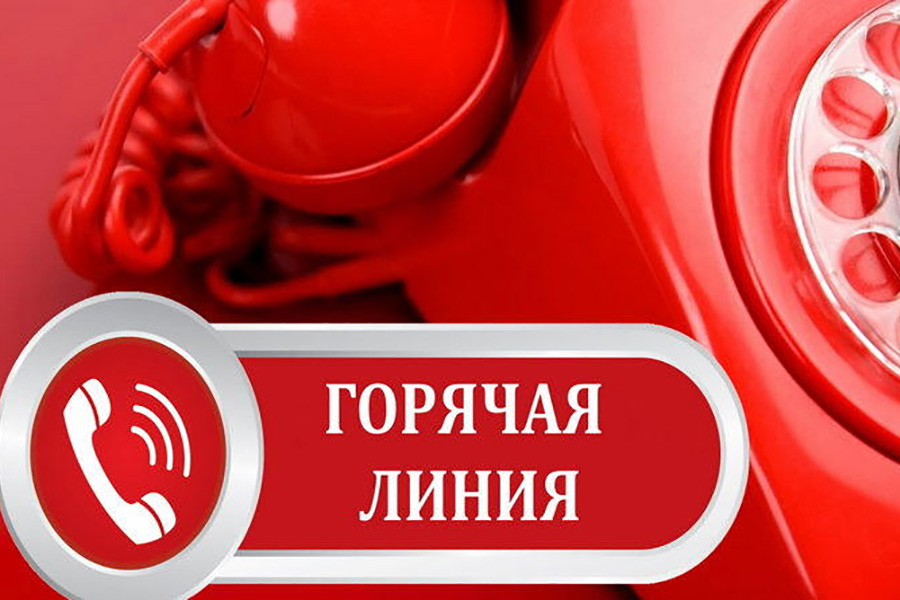 В Управлении пенсионного фонда в Колпинском районе состоится горячая линия. Жителям района расскажут обо всех изменениях в материнском (семейном) капитале в 2020 году.«Горячая линия» пройдет 20 мая.На вопросы жителей района, ответят специалисты отдела социальных выплат Управления.Звоните 20 мая с 11.00 до 13.00 по телефону: (812) 490-12-42.